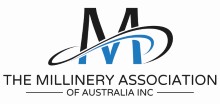 2016 Pop Up Shop  - Participant Application and Details.By filling out the following details you are making a commitment to take part in the 2016 MAA Pop Up Shop. It is understood that by applying you have read and agreed to the Terms and Conditions document.This form needs to be filled out and returned as soon as possible to treasurer@millineryaustralia.org  A deposit of $300 is required by Friday 23rd September to secure registration. The balance of the participation fee is to be paid by Sunday 16th October. As we have more space in our shop than last year, we are able cater for more milliners and hats. Should there be more applications than we can cater for, preference will be given to those who expressed interest in the survey earlier this year or those with prior participation.  All new and current members, who feel that they can add to and build on the excellent sales and exposure for the MAA that was achieved last year, are encouraged to apply.  You will be notified of your successful application promptly.Key Information:Location:  Shop 18, corner of Toorak Rd and River St, Como Centre, South Yarra  Cost: $100 per week  x  6 = $600, plus 20% commission on sales.Dates:Shop open from Mon 26th Sept - Sat 5th Nov  inclusiveMilliner applications to be sent from todaySuccessful applicants pay $300 deposit by Friday 23rd SeptemberFinal $300 payment by Sunday 16th October (end of the 3rd week of trading)Hats due on Monday 26th September or can be posted prior to that date. Unsold hats to be collected on Saturday 5th November or will be posted back CODBanking Details:Westpac BankThe Millinery Association of Australia IncBSB: 033 549Acc No: 110275Please place a reference name/number with deposit for easy identification. If using a reference number then please notify the treasurer, Margaret Watson at treasurer@millineryaustralia.orgNAME: ADDRESS:CONTACT NO:EMAIL ADDRESS: